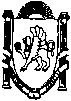 ___________________________________________________________________________________________________________________________________________П О С Т А Н О В Л Е Н И Еот  «04 »  августа 2017 года              №  367/17                     с.   МирноеО внесении изменений в постановление администрацииМирновского сельского поселения от 09.10.2015 № 500/15 «Об утверждении административного  регламента предоставления муниципальной услуги «Принятие граждан на учет в качестве нуждающихся в жилых помещениях»»В соответствии с Законом Республики Крым от 06.07.2015                                    № 130-ЗРК/2015 «О регулировании некоторых вопросов в области жилищных отношений в Республике Крым», на основании Требования прокуратуры Симферопольского района от 24.07.2017 № 478ж-2017 «Об изменении нормативного правового акта с целью исключения выявленного коррупциогенного фактора», администрация Мирновского сельского поселения Симферопольского района Республики Крым,-ПОСТАНОВЛЯЕТ:1.Внести в Административный регламент по предоставлению муниципальной услуги «Принятие граждан на учет в качестве нуждающихся в жилых помещениях», утвержденный постановлением администрации Мирновского сельского поселения от 09.10.2015 № 500/15, следующие изменения: абзац 4 пункта 2.4 раздела 2 изложить в новой редакции: «Срок предоставления муниципальной услуги - 30 рабочих дней со дня регистрации заявления о принятии гражданина на учет в качестве нуждающегося в жилом помещении.».пункт 3.6. раздела 3 изложить в новой редакции: «После регистрации заявления уполномоченное лицо МБУ «МИРНОЕ» в течении 5 рабочих дней направляет заявление о принятии на учет и документы, являющиеся основаниями для принятия граждан на учет в жилищную комиссию при администрации Мирновского сельского поселения.Жилищная комиссия при администрации Мирновского сельского поселения в течении 7 рабочих дней рассматривает заявление о принятии на учет и документы, являющиеся основаниями для принятия граждан на учет и выносит решение.Решения комиссии оформляются протоколом, который подписывается председателем комиссии и секретарем.Решения комиссии носят рекомендательный характер и могут быть положены в основу проекта постановления администрации Мирновского сельского поселения Симферопольского района Республики Крым по вопросу, рассмотренному комиссией, или письменного ответа от имени администрации в адрес заявителя.».2.Настоящее постановление опубликовать на информационных стендах в администрации Мирновского сельского поселения по адресу: Симферопольский район, с. Мирное, ул. Белова, 1, а также на официальном сайте в  информационно-телекоммуникационной сети Интернет: http://mirnoe-crimea.ru.3.Постановление вступает в силу с момента подписания.4. Контроль за исполнением настоящего постановления оставляю за собой. Председатель Мирновского сельского совета – глава администрации Мирновского сельского поселения          		                       С.В. Ковалев   